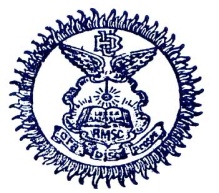 R.C.M SCIENCE COLLEGE, KHALLIKOTEApplication for Issue of College Leaving Certificate (CLC) Common Application Form (CAF) Barcode No:______________________________Name of the Student:_________________________________________________________________________(In Capital Letters)Fathers Name: ________________________________________________________________________________Mothers Name:________________________________________________________________________________The period of his/her stay in this college:__________________________________________________Year in which he/she last studied in this  college: _________________________________________+2 Class:  1st Year/ 2nd  Year	                          Stream: Arts/Science/Commerce+3 Class:  1st Year/ 2nd Year/3rd Year          Stream: Arts / Phy.Sc./ Bio. Sc/ CommerceM.A(Odia): 1st Year/2nd Year                             M.Sc (Chemistry): 1st Year/2nd YearCollege Roll No: ___________________________    CHSE/University Roll No:____________________Year of Passing:_____________________  		Mobile No:_____________________________________Subject taken:__________________________________________________________________________________Reason for which  CLC is required: __________________________________________________________   Full Signature of the Student                                           Date: _________________________Library ClearanceNCC Clearance(Only for NCC Cadets)Hostel ClearancePG DepartmentDues______________LibrarianDues______________CTO/ANODues______________Superintendent Dues______________HOD TO BE USED BY THE COLLEGE OFFICE The amount of Rs ________________ has been collected vide Money Receipt No: ______________ Book No: _______________ from the Student.  Hence permission may be accorded to issue CLC.Allowed                                                                                                                                                      Dealing Assistant   Principal                                                